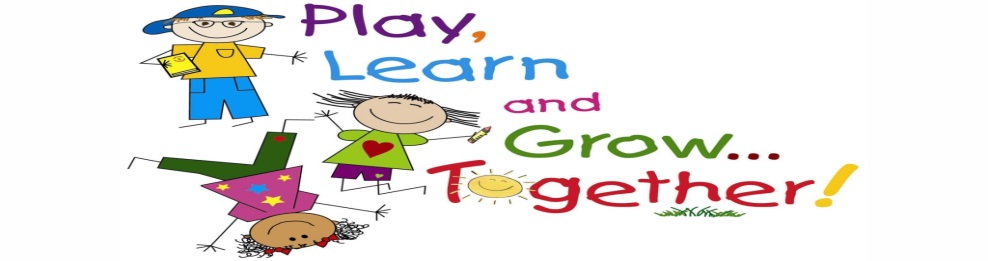 Pre-K Lewis Teachers                                                                         Pre-K Hours               Teacher: Mrs. Michele Lewis                                                               Half Day 8:00-11:15       Michele.lewis@dor.orgTeaching Assistant: Mrs. Aileen DiPonzio                                       Full Day 8:00-2:20Teaching Assistant: Mrs. Kate Dolle                                                  Our Pre-K DayOur day will begin promptly at 8:05 with whole school prayer and morning announcements.  Please arrive by between 7:55. Half day pick up is at 11:15 and full day pick up is at 2:20. When the children arrive, they will put their backpacks in their cubbies.  Please drop off any mail you have for me, into your child’s mailbox.  PLEASE also check your child’s mailbox on a daily basis! If you child is before and aftercare, we will make sure that all mail is sent home. After putting all of their belongings away, the children will then complete the question of the day on our white board.  You may assist them with this if you would like.  As the year goes on, they should become more independent in these tasks and we will also assist them so that you can just drop off and go.  Children will be directed to a table activity until we are ready for prayers and announcements.   It is VERY HELPFUL, if after the first month of school, you spend less time in the classroom in the morning.  Once the children are comfortable and in a routine, drop off should be quick.  It can get a little hectic and overwhelming for some of our friends when there are many adults in the classroom at one time.  Our learning day consists of large and small group activities during our circle time and centers.  Activities are differentiated to meet the needs of our children.  We will work on literacy, phonics, math, science and sensory, art, religion and much more through songs, play, projects, games, activities and fun.  We will attend specials each day; Music, Art, P.E., Technology, and Library.  A schedule of these classes is on our daily schedule that I have attached.  PLEASE make sure that your child is wearing sneakers to school on P.E. days.  We prefer that the children wear sneakers on a daily basis as we are very active throughout the day (playing, dancing, outside).  Please no FLIP FLOPS or open toed shoes unless we have a special day like pictures, church or school concerts. Mid-Morning SnackOur pre-k families take turns brining in snacks for our class.  The week you sign up your child to be “Star of the Week” will also be your week for snack.  Please bring in 2-3 bulk snack items on the Monday of your snack week (if you do not attend on Monday, we can work something out).  Things to bring in can be big boxes of goldfish, big bags of pretzels, apples, grapes, yogurt tubes, cheese sticks, etc.  Please avoid any sweets such as cookies and candies.  Also, please keep in mind we are a peanut/tree nut free school so all snacks need to be store bought and be free of these items.  If your child has any food allergies or restrictions please let us know right away.  As well, you are more than welcome to provide your child with your own healthy snack each day if that is what works best for you.  LunchThe children will eat lunch in the cafeteria each day.  Our lunch time is from 11:30-12:00.   Mrs. DiPonzio and Mrs. Dolle will stay with our children during lunch to assist them.  Hot/Cold lunches are provided for free if you choose.  A lunch menu is sent home each month.  If your child brings their own lunch, be sure all foods are free of peanuts and tree nuts.  Peanut Butter sandwiches are not allowed for lunch.  I am a firm believer in a healthy lunch making for a great afternoon.  I encourage you to pack your child a nice variety of fruits, veggies and whole grains and avoid candy and an overabundance of sweets and sugary foods at lunchtime to avoid afternoon sugar crashes.  Of course, a good cookie at lunch is not a terrible thing!  We still do a lot of great learning after rest time!  RestAfter lunch time we rest on our mats/blankets from home.  Some students do sleep, and those who do not will do some quiet activities with us at the tables or on their resting items.  On Friday’s we earn a movie day for a great week!